Library Advisory CommitteeMeeting MinutesOctober 19, 2018 | 10:00am; Y-223Members present:Doug Klepper, Brett Holbrook, Randy Handel, Robert Malinowski, Li Ren-Kaplan, Greg Jones, Ulysses Fann, Areli Villaricencio, Pat Profeta, Nance Lempinen-LeedyCall to Order – Doug Klepper, ChairThe meeting was called to order at 10:09am.Introductions – Nance Lempinen-LeedyNew committee members Li Ren-Kaplan (Humanities & Foreign Languages) and Areli Villaricencio (student representative) were welcomed to the group.The committee welcomed the new Library Director, Pat Profeta, who gave a brief overview of her experience.Updates – Pat ProfetaThe library successfully participated in the Commission on Collegiate Nursing Education (CCNE) accreditation visit. Librarians are working to ensure accessible webpages and positive signage.Integrated Library System (ILS) – The implementation of the state-wide ILS (admin software that runs our catalog, circulation, etc.) has been postponed. A new Invitation to Negotiate (ITN) will be posted by the University of West Florida (Florida Virtual Campus is under its auspices).   Pat will be the library administrator to serve as the FCS representative for the new Next-Gen Library Services Platform (LSP) Evaluation Team. She served in this same capacity the last time. Judy Russell (UF) served in this capacity for the SUS last time and she is serving again, too.  Due to renovation project, the library will not host mystery night. Pat asked the librarians to explore hosting an escape roomPat asked the librarians to review course assignments and assessments for bias based on  Dr. Sasser’s message during Convocation. The library will host a Halloween costume contest on October 31st on the 2nd floor.New Business – Nance Lempinen-LeedyChanges were made to the ID policy to better serve students and library patrons.  Library staff will accept government issued photo IDs in place of the student ID card to check out library materials. Staff will still verify current student/employment status before checking out library materials.Acceptable forms of ID include: SF ID card (preferred)ID Card Issued by a Florida Public College or University Driver’s License or Permit (Any U.S. State) Official State ID (Any U.S. State) U.S. Military ID U.S. Permanent Residence Card Passport (Any Country)Ulysses discussed possibility of including student photos in ALEPH upload.Due to loss of storage space for Learning Commons renovations, the library can no longer accept book donations.Donations can be shared with the Friends of the Alachua County Library District; a bookmark with contact information was shared with the group.Klepper also mentioned that Tunga Lergo, Professor in Social & Behavioral Sciences (x5127), who accepts donations of academic textbooks and material that he ships to Nigeria.Learning Commons design reviewFloor plans and design elements for Learning Commons renovation were shared and are attached to these minutes.  The following points were noted:The library introduced a neighborhood approach with monthly meetings of library and LC (Lee Delaino) staff.Our objective is for a seamless impact on students in terms of service, so they do not see a discernible difference in how our services are delivered. Pat and Nance have met with Rebecca Rogers, David Everitte, and Lee Delaino to review the impact of the demo and remodel on students, employees, employee spaces, study spaces, and the classroom. We are mindful of the reduction of debris and noise. We shared a calendar of closures and affected building hours. We are involved with CCS in the creation of positive and informational messaging for employees and students. There is the possibility of completing the 2nd floor classroom prior to doing the demo on Y-130. We are hopeful to retain programming space in the facility. We are using data to identify changes (building usage, service stats, and other usage stats); Pat is invited to share findings at the next meeting of the Learning Commons Steering Committee.No plans have been announced to mitigate the effects of increased building use on the electrical or plumbing systems, the elevator, or to address the hot temperature of the public stairwell.Open Discussion - Postponed, we had to exit study room for a student group with an 11:00am student reservation. Adjournment - Meeting adjourned at 11:02am.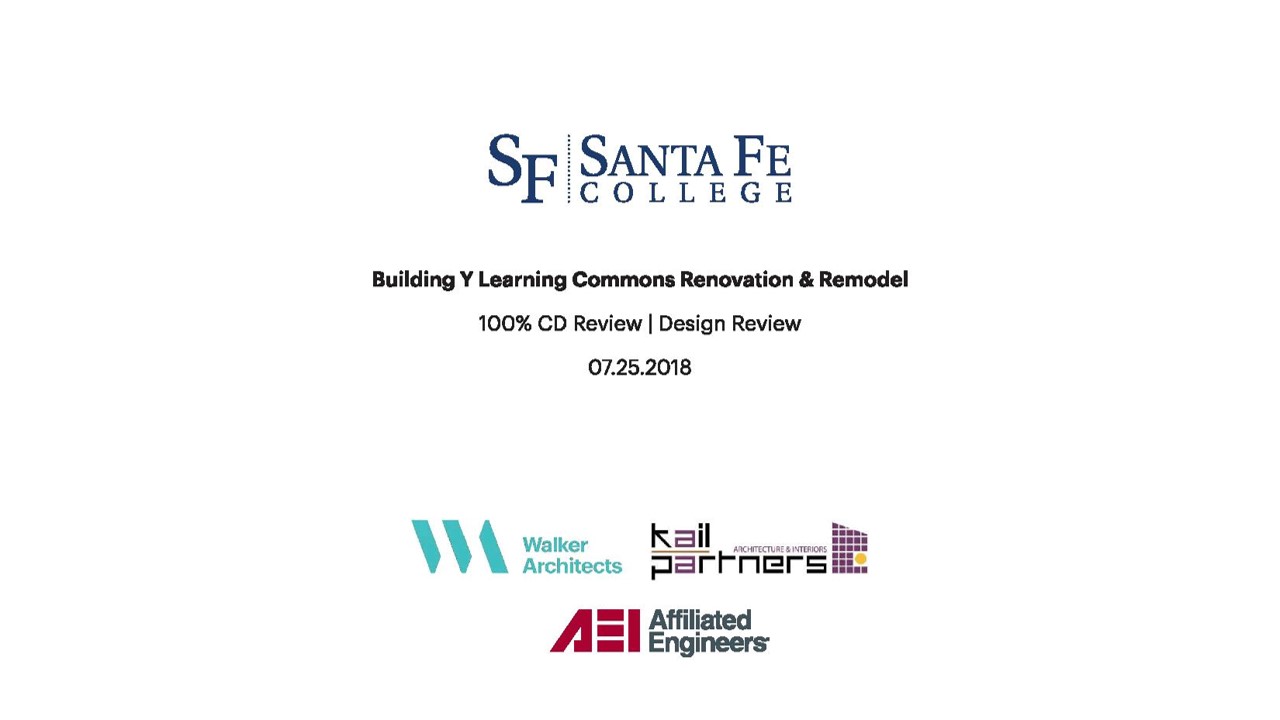 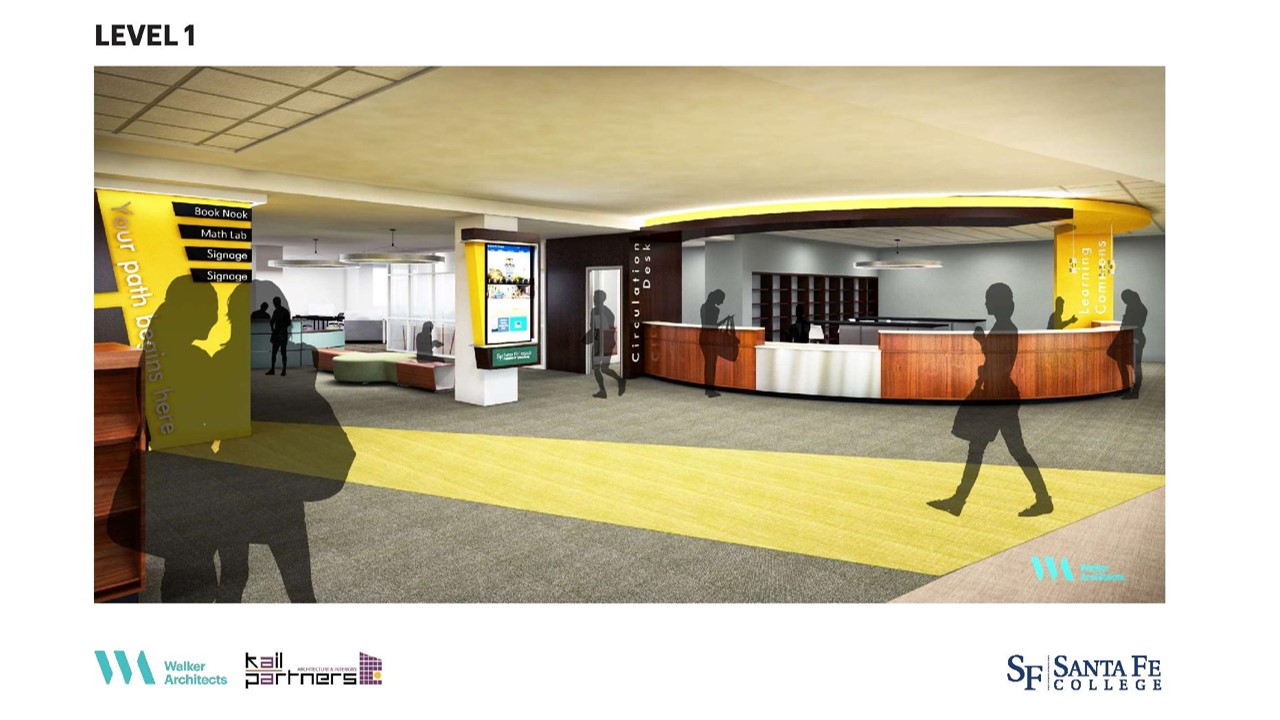 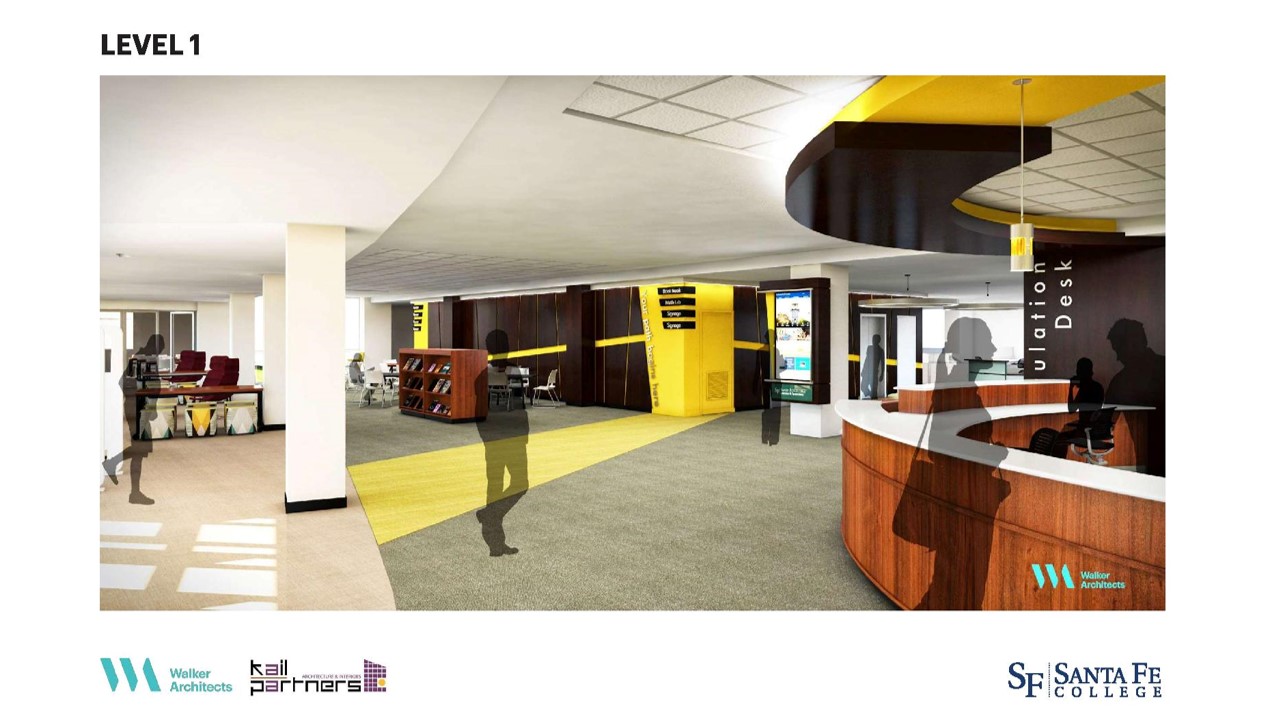 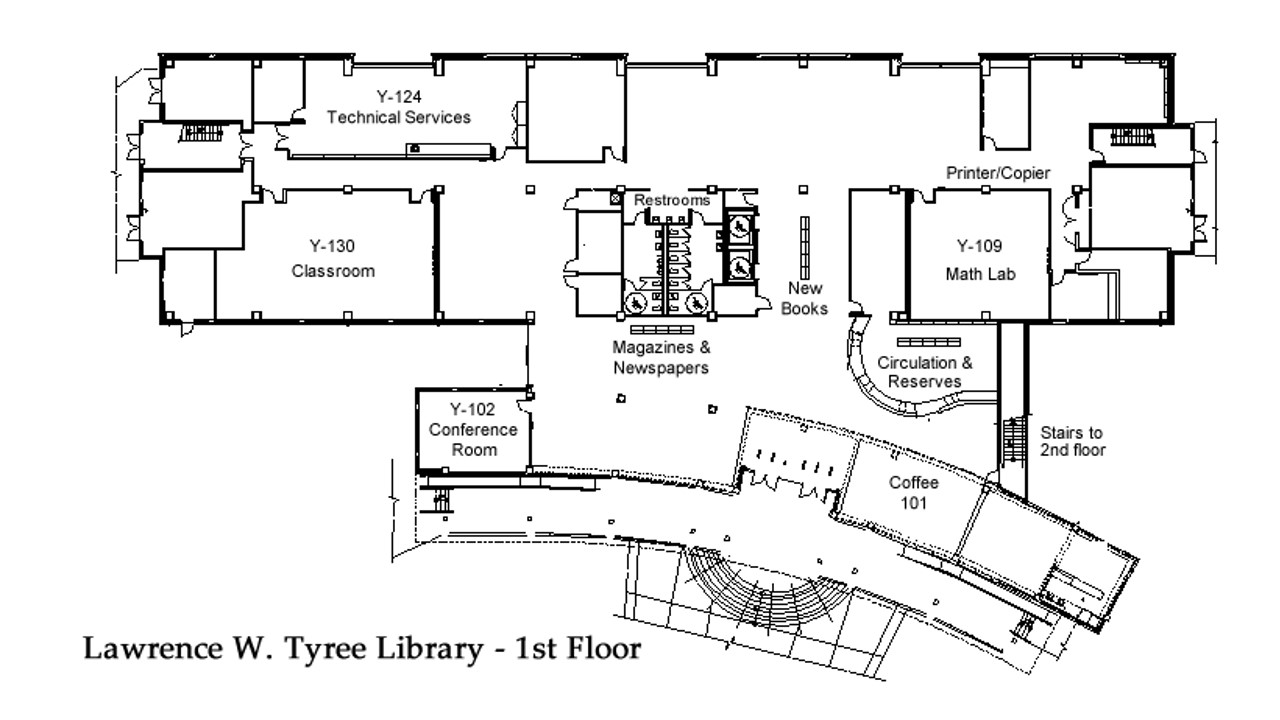 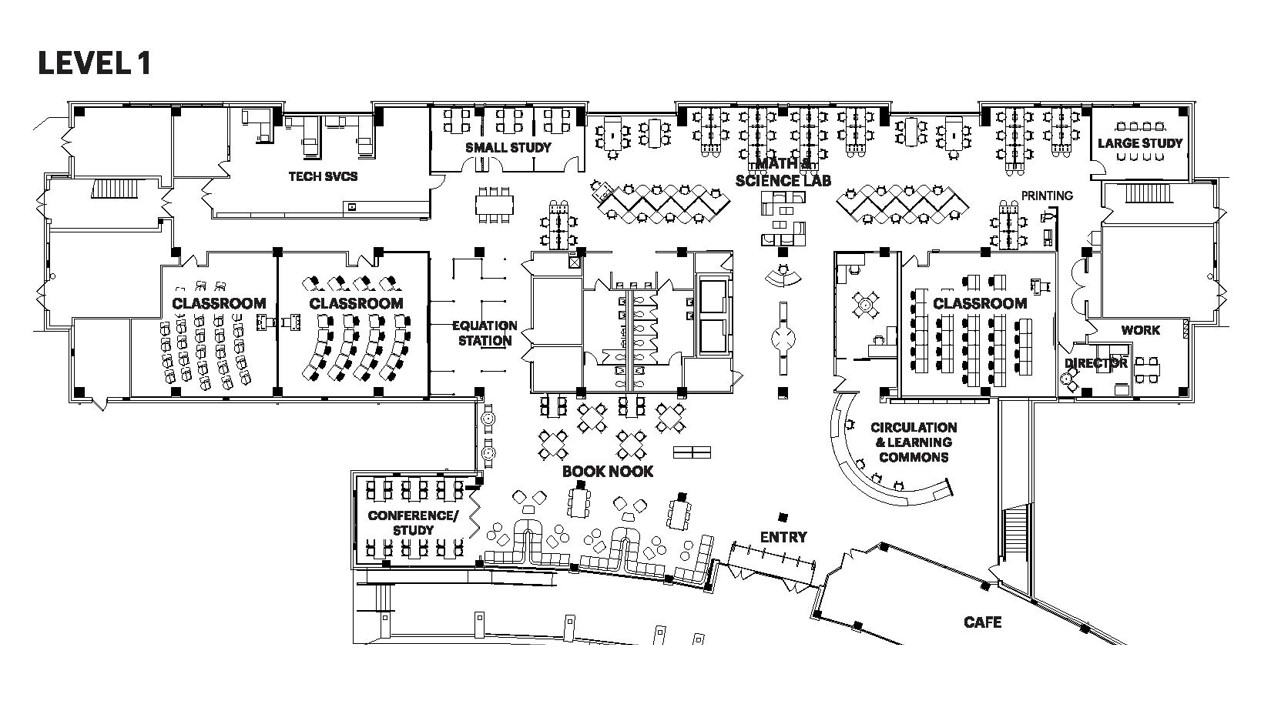 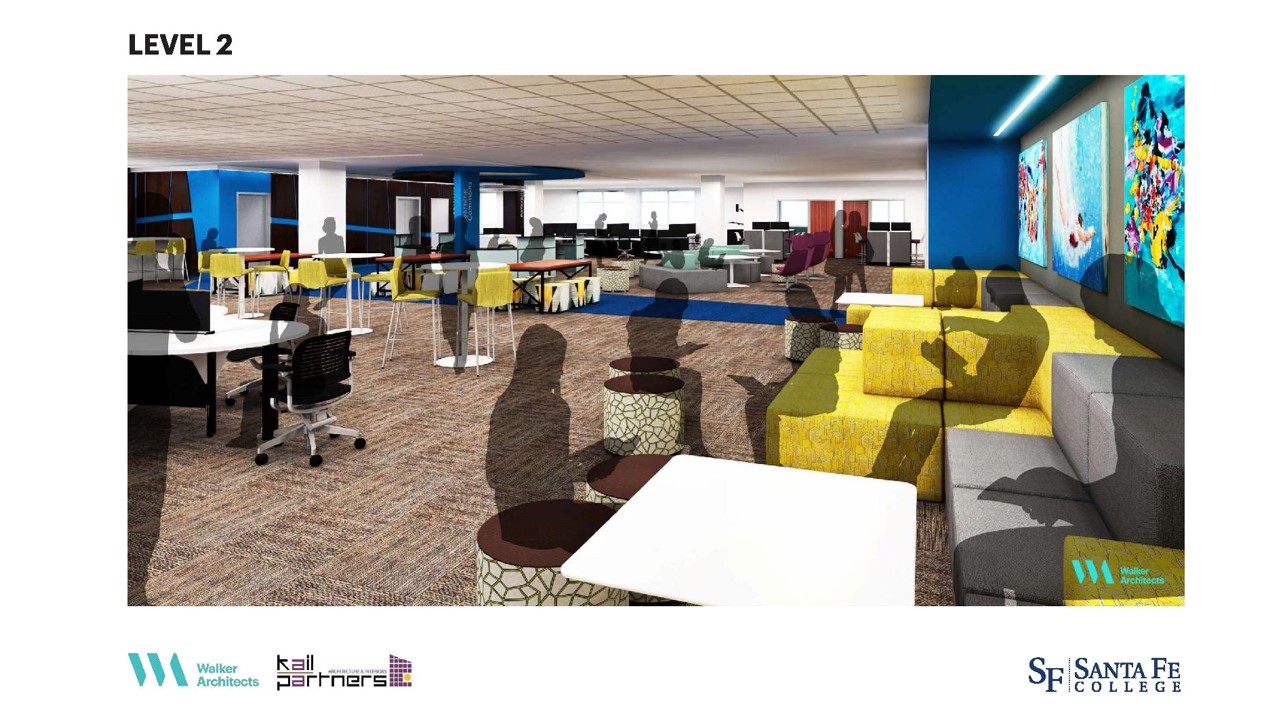 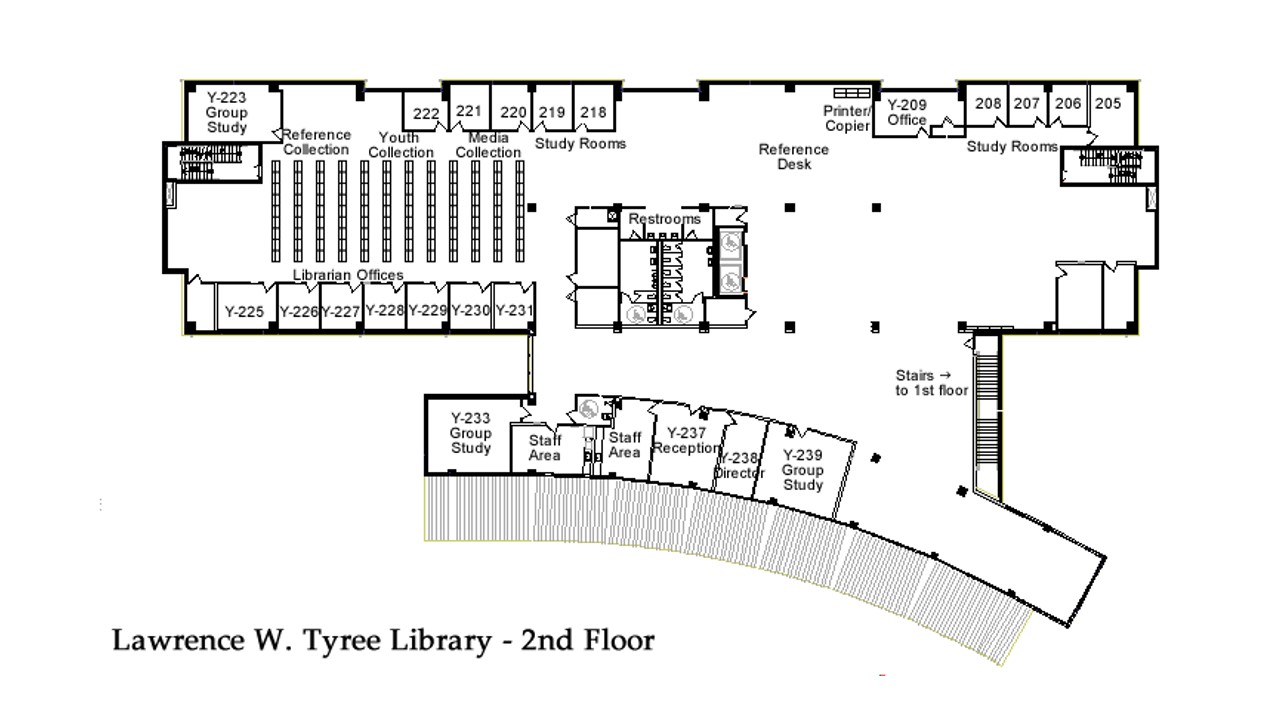 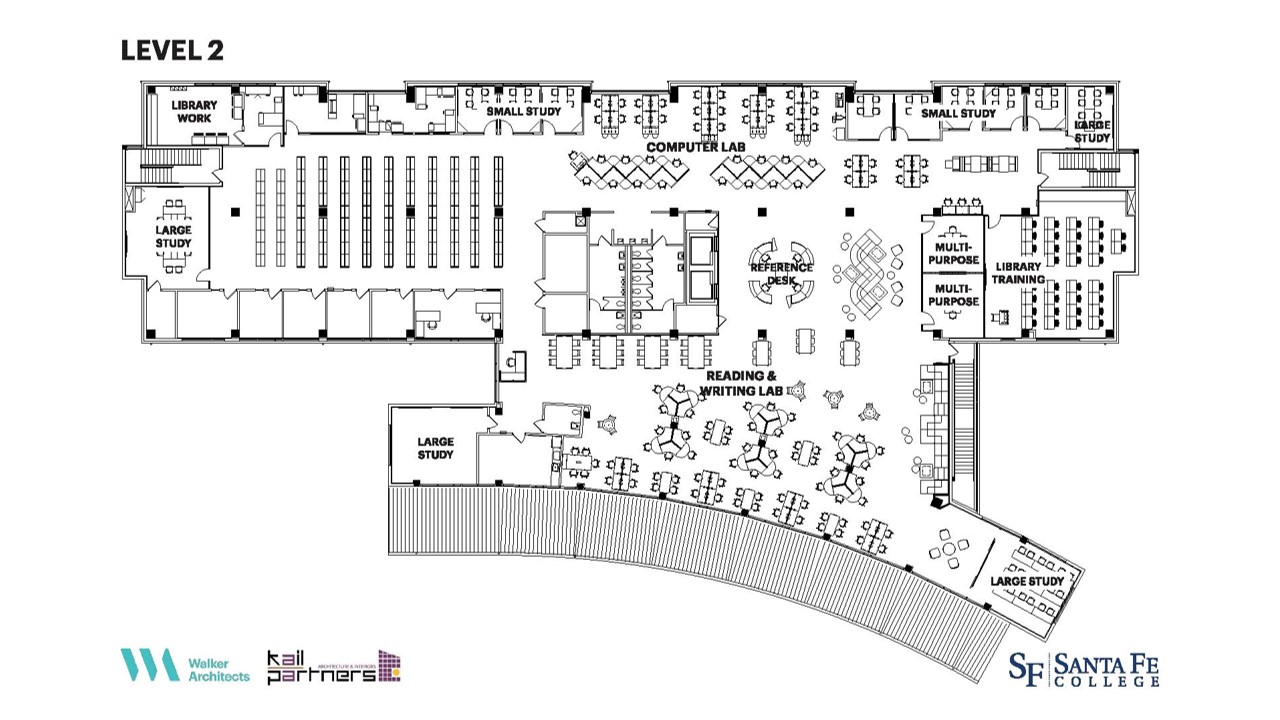 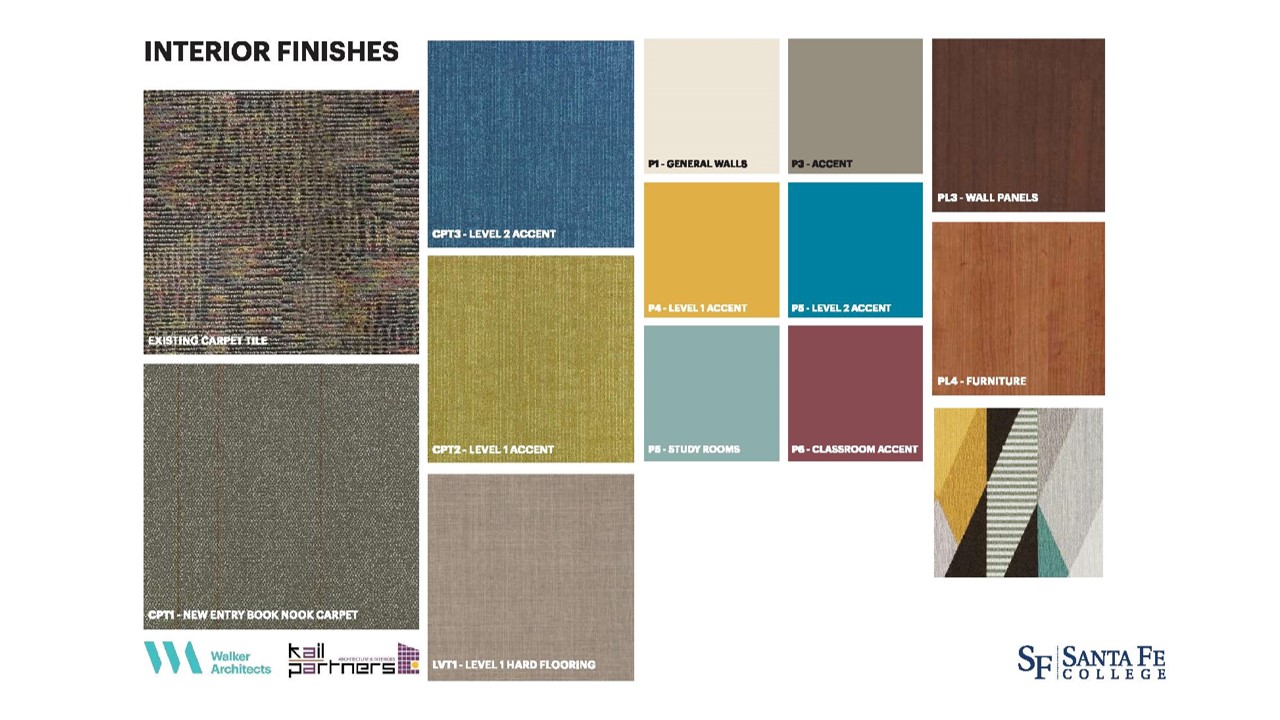 